АДМИНИСТРАЦИЯСалбинского  сельсовета  Ермаковского  района  Красноярского  края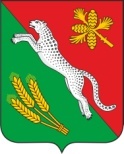 ________________________________________________________________662831, Красноярский край, Ермаковский район село Салба ул. Центральная д. 18, тел. 8 (39138) 34-4-19, 34-4-23ПОСТАНОВЛЕНИЕ10.01.2023 г.  							№  3 - ПО мерах по обеспечению безопасности 
людей на водных объектах в зимний период 2023 г.В соответствии с Федеральными законами от 21 декабря 1994 года № 68-ФЗ «О защите населения и территорий от чрезвычайных ситуаций природного и техногенного характера», от 06 октября 2003 года № 131-ФЗ «Об общих принципах организации местного самоуправления в Российской Федерации»,  Администрация Салбинского  сельского поселенияПОСТАНОВЛЯЕТ:1. Утвердить План мероприятий по обеспечению безопасности людей на водных объектах Салбинского  сельсовета в зимний период 2023 г. (Приложение №1).
2. Запретить выход граждан и выезд механических транспортных средств на лед на территории Салбинского  сельсовета до отмены запрета специальным постановлением.
3. Организовать профилактические  работу  среди любителей подлёдного лова рыбы.
4. Издавать нормативные правовые акты о приостановлении либо ограничении водопользования в случае возникновения угрозы причинения вреда жизни или здоровья человека.
5. При возникновении чрезвычайной ситуации на водоёмах организовать пункты приёма для пострадавших с привлечением необходимого медперсонала и работников правоохранительных органов.
6. Рекомендовать руководителям предприятий, организаций всех форм собственности проводить работу с персоналом предприятий по разъяснению мер безопасности на льду.
7.Рекомендовать руководству Салбинской  СОШ провести занятия с  детьми  по мерам безопасности на льду в зимний период.
8. Контроль за исполнением постановления оставляю за собой.
7. Настоящее Постановление  подлежит  официальному  опубликованию  (обнародованию). Глава  Салбинского  сельсовета					Г.В.  ШпенёваПриложение №1к Постановлению Администрации  Салбинского  сельсовета
от  10.01.2023 г. № 3 -ППлан
мероприятий по обеспечению безопасности людей
на водных объектах Салбинского  сельсовета
в зимний период  2023г.№ п/пНаименование мероприятияВремяпроведенияОтветственныеза исполнение1Организовать пропагандистскую работу с населением по правилам безопасности людей на воде в зимний период.в течениевсего периодаАдминистрация  Салбинского  сельсовета2Определить опасные места выхода на лед, обозначив их знаком.Январь 2023 г.Администрация  Салбинского  сельсовета3Запретить эксплуатацию ледовых переправ, не прошедших техническое освидетельствование.в течениевсего периодаАдминистрация  Салбинского  сельсовета4Организовать проведение профилактической работы по недопущению несчастных случаев среди населения на водных объектах.в течениевсего периодаАдминистрация  Салбинского  сельсовета5В местах массового скопления рыбаков на льду организовать совместные патрулирования и рейды представителей сельской  администрации  и  полиции в течениевсего периодаАдминистрация  Салбинского  сельсовета6Организовать на базе образовательного учреждения проведение занятий по правилам поведения на льду и оказания помощи терпящим бедствие.в течениевсего периодаДиректор Салбинской  СОШ